A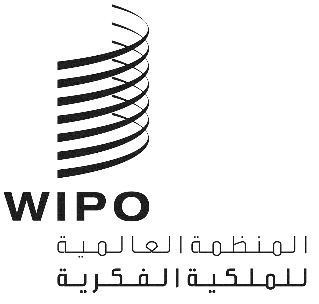 A/59/1 PROV.3الأصل: بالإنكليزيةالتاريخ: 2 سبتمبر 2019جمعيات الدول الأعضاء في الويبوسلسلة الاجتماعات التاسعة والخمسونجنيف، من 30 سبتمبر إلى 9 أكتوبر 2019مشروع جدول الأعمال الموحّدمن إعداد المدير العامقائمة بنود جدول الأعمالافتتاح الدوراتافتتاح الدوراتاعتماد جدول الأعمالانتخاب أعضاء المكاتبتقرير المدير العام إلى جمعيات الويبوالبيانات العامةالهيئات الرئاسية والمسائل المؤسسيةقبول المراقبينالموافقة على اتفاقاتتعيين المدير العام في عام 2020تكوين لجنة الويبو للتنسيق، واللجنتين التنفيذيتين لاتحادي باريس وبرنتكوين لجنة البرنامج والميزانيةمسائل البرنامج والميزانية والرقابةتقارير عن التدقيق والرقابة"1"	تقرير اللجنة الاستشارية المستقلة للرقابة"2"	تقرير مراجع الحسابات الخارجي"3"	تقرير مدير شعبة الرقابة الداخليةفتح مكاتب خارجية جديدة للويبوتقرير عن لجنة البرنامج والميزانيةمحاضر اجتماعات الويبولجان الويبو وإطار التقنين الدوليتقرير عن اللجنة الدائمة المعنية بحق المؤلف والحقوق المجاورةتقرير عن اللجنة الدائمة المعنية بقانون البراءاتتقرير عن اللجنة الدائمة المعنية بقانون العلامات التجارية والتصاميم الصناعية والمؤشرات الجغرافيةمسائل تتعلق بالدعوة إلى عقد مؤتمر دبلوماسي لاعتماد معاهدة بشأن قانون التصاميمتقرير عن اللجنة المعنية بالتنمية والملكية الفكرية واستعراض تنفيذ توصيات أجندة التنميةتقرير عن اللجنة الحكومية الدولية المعنية بالملكية الفكرية والموارد الوراثية والمعارف التقليدية والفولكلورتقرير عن اللجنة المعنية بمعايير الويبوتقرير عن اللجنة الاستشارية المعنية بالإنفاذخدمات الملكية الفكرية العالميةنظام معاهدة التعاون بشأن البراءاتنظام مدريدنظام لشبونةمركز الويبو للتحكيم والوساطة، بما في ذلك أسماء الحقول على الإنترنتجمعيات ومعاهدات أخرىمعاهدة قانون البراءاتمعاهدة سنغافورة بشأن قانون العلامات التجاريةمعاهدة مراكش لتيسير النفاذ إلى المصنفات المنشورة لفائدة الأشخاص المكفوفين أو معاقي البصر أو ذوي إعاقات أخرى في قراءة المطبوعاتشؤون الموظفينتقارير عن شؤون الموظفين"1"	تقرير عن الموارد البشرية"2"	تقرير مكتب الأخلاقياتتعديلات على نظام الموظفين ولائحتهاختتام الدوراتاعتماد التقريراختتام الدوراتبرنامج العمل المؤقتمن المقترح تناول بنود جدول الأعمال المذكورة أدناه في الأيام التالية:الاثنين 30 سبتمبر	البنود 1 إلى 5الثلاثاء 1 أكتوبر	البنود 5 (تابع) و6 و8 إلى 10 و12 إلى 14الأربعاء 2 أكتوبر	البنود 11 و15 إلى 22 و26 و27الخميس 3 أكتوبر	البنود 23 و24 و25 و28 و29الجمعة 4 أكتوبر	البنود 7 و30 و31الاثنين 7 أكتوبر	مخصَّص في حال عدم استكمال أي بند من جدول الأعمال في 4 أكتوبروالثلاثاء 8 أكتوبر	ولتمكين الأمانة من إعداد التقرير الموجزالأربعاء 9 أكتوبر	البندان 32 و33وهذا البرنامج مؤقت، ومن الممكن طرح أي بند من بنود جدول الأعمال للنقاش في أي يوم من 30 سبتمبر إلى 9 أكتوبر 2018، بقرار من الرئيس (الرؤساء) ووفقا للنظام الداخلي العام للويبو.وستعقد جلسات الصباح من الساعة 10:00 إلى 13:00 وجلسات بعد الظهر من الساعة 15:00 إلى 18:00. وستنظَّم حسب الحاجة جلسات مسائية من أجل اختتام مناقشة جميع البنود المقرّر تناولها في اليوم المعني.الهيئات المعنيةكما جرت العادة، يتضمن مشروع جدول الأعمال المسائل التي تعني كل هيئة مجتمعة في إطار الجمعيات (الوارد بيانها في الوثيقة A/59/INF/1) بطريقة موحدة، أي أن كل مسألة تعني أكثر من هيئة واحدة تشكّل بندا واحدا من بنود جدول الأعمال كما يلي:الهيئات المعنية: كل الهيئات المجتمعة (21) المبيَّنة في الوثيقة A/59/INF/1الرئيس: رئيس الجمعية العامة للويبوالبنود: 1 إلى 6 و8 و11"2" و13 و14 و32 و33الهيئة المعنية: الجمعية العامة للويبوالرئيس: رئيس الجمعية العامة للويبوالبنود: 10 و11"1" و11"3" و12 و15 إلى 22 و26 و27الهيئات المعنية: مؤتمر الويبو واللجنة التنفيذية لاتحاد باريس واللجنة التنفيذية لاتحاد برنالرئيس: رئيس مؤتمر الويبوالبند: 9الهيئة المعنية: لجنة الويبو للتنسيقالرئيس: رئيس لجنة الويبو للتنسيقالبندان: 7 و30 و31الهيئة المعنية: جمعية اتحاد معاهدة التعاون بشأن البراءاتالرئيس: رئيس جمعية اتحاد معاهدة التعاون بشأن البراءاتالبند: 23الهيئة المعنية: جمعية اتحاد مدريدالرئيس: رئيس جمعية اتحاد مدريدالبند: 24الهيئة المعنية: جمعية اتحاد لشبونةالرئيس: رئيس جمعية اتحاد لشبونةالبند: 25الهيئة المعنية: جمعية معاهدة سنغافورةالرئيس: رئيس جمعية معاهدة سنغافورةالبند: 28الهيئة المعنية: جمعية معاهدة مراكشالرئيس: رئيس جمعية معاهدة مراكشالبند: 29[نهاية الوثيقة]